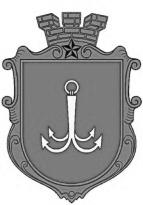 ОДЕСЬКА МІСЬКА РАДАПОСТІЙНА КОМІСІЯЗ ПИТАНЬ ПЛАНУВАННЯ, БЮДЖЕТУ І ФІНАНСІВ ________________№_________________на №______________від______________┌						┐ПОРЯДОК  ДЕННИЙзасідання комісії14.02.2024 р.                   14-00                 Велика зала1. Розгляд звернень № 02-05/57-04 та № 02-05/58-04 від 29.01.2024 року начальника Управління капітального будівництва Одеської міської ради Бориса Панова щодо проєктів рішень: 1.1. Про затвердження Додаткових угод до Угод про передачу коштів позики в рамках Надзвичайної кредитної програми для відновлення України; 1.2. Про затвердження Угоди про передачу коштів позики в рамках Програми з відновлення України.2. Розгляд коригувань бюджету Одеської міської територіальної громади на 2024 рік:2.1. лист Департаменту фінансів Одеської міської ради № 04-13/43/209 від 05.02.2024 року;2.2. лист Департаменту фінансів Одеської міської ради № 04-13/45/237 від 09.02.2024 року.3. Розгляд поправок до проєкту рішення «Про внесення змін до рішення Одеської міської ради від 29 листопаду 2023 року № 1618-VІІІ «Про бюджет Одеської міської територіальної громади на 2024 рік».4. Розгляд звернень громадян щодо звільнення  від оподаткування податком на нерухоме майно, відмінне від земельної ділянки.пл. Думська, 1, м. Одеса, 65026, Україна